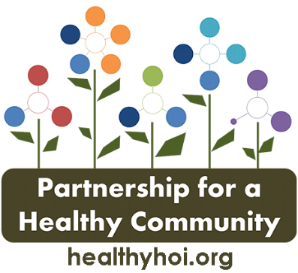 CANCER ACTION TEAM AGENDADate: Thursday, April 14, 2021Time: 8:00 am to 9:30 amLocation:  Microsoft TeamsAttendees:  TopicLeaderAction ItemsWelcome & Introduction- (10 minutes)Tom Cox/Diane Hahn-Introductions-New members-March meeting minutes-Meeting schedule survey-complete by EOD 4/25; link in email and discussion boardColorectal Cancer (20 Minutes) Diane Hahn-Outreach updates-Healthy Cells space/deadlines for remainder of the year; assign articles -Bradley University student presentationData-(10 Minutes)Amanda Smith-CHNA updateLung Cancer – (20 minutes)Tom Cox/Diane HahnRadon Brochure updates-Melissa G. TCHD-Passive mitigation handout-ITFC grant-Edwards grantBreast Cancer- (20 minutes)Tom CoxUPH/OSF/IBCCP UpdatesMember announcementsAll